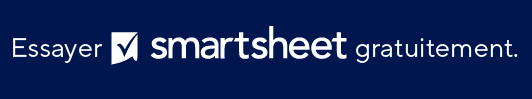 RAPPORT HEBDOMADAIRE SUR LE STATUT DES RESSOURCES HUMAINES PRÉPARÉ PARPRÉPARÉ PARPRÉPARÉ PARFIN DE SEMAINENOMBRE D'EMPLOYÉSNOMBRE D'EMPLOYÉSHEURES SUPPLÉMENTAIRESHEURES SUPPLÉMENTAIRESHEURES SUPPLÉMENTAIRESTOTAL DES EMBAUCHESTOTAL DE ROTATION DU PERSONNELTOTAL DE ROTATION DU PERSONNELTOTAL DE ROTATION DU PERSONNELTOTAL VOLONTAIRETOTAL VOLONTAIRENOTES (TOTAL VOLONTAIRE)NOTES (TOTAL VOLONTAIRE)NOTES (TOTAL VOLONTAIRE)NOTES (TOTAL VOLONTAIRE)NOTES (TOTAL VOLONTAIRE)NOTES (TOTAL VOLONTAIRE)TOTAL NON VOLONTAIRETOTAL NON VOLONTAIRENOTES (TOTAL NON VOLONTAIRE)NOTES (TOTAL NON VOLONTAIRE)NOTES (TOTAL NON VOLONTAIRE)NOTES (TOTAL NON VOLONTAIRE)NOTES (TOTAL NON VOLONTAIRE)NOTES (TOTAL NON VOLONTAIRE)ENTRETIENS PRÉVUSENTRETIENS PRÉVUSENTRETIENS RÉALISÉSENTRETIENS RÉALISÉSENTRETIENS RÉALISÉSEMPLOYÉS EMBAUCHÉSEMPLOYÉS EMBAUCHÉSEMPLOYÉS EMBAUCHÉSEMPLOYÉS EMBAUCHÉSEMPLOYÉS EMBAUCHÉSEMPLOYÉS EMBAUCHÉSNOMFONCTIONPOSTES VACANTSPOSTES VACANTSPOSTES VACANTSPOSTES VACANTSPOSTES VACANTSPOSTES VACANTSY A-T-IL EU DES CONFLITS INTERNES OU EXTERNES CETTE SEMAINE ?Y A-T-IL EU DES CONFLITS INTERNES OU EXTERNES CETTE SEMAINE ?Y A-T-IL EU DES CONFLITS INTERNES OU EXTERNES CETTE SEMAINE ?Y A-T-IL EU DES CONFLITS INTERNES OU EXTERNES CETTE SEMAINE ?Y A-T-IL EU DES CONFLITS INTERNES OU EXTERNES CETTE SEMAINE ?Y A-T-IL EU DES CONFLITS INTERNES OU EXTERNES CETTE SEMAINE ?DES MESURES DISIPLINAIRES ONT-ELLES ÉTÉ PRISES ?DES MESURES DISIPLINAIRES ONT-ELLES ÉTÉ PRISES ?DES MESURES DISIPLINAIRES ONT-ELLES ÉTÉ PRISES ?DES MESURES DISIPLINAIRES ONT-ELLES ÉTÉ PRISES ?DES MESURES DISIPLINAIRES ONT-ELLES ÉTÉ PRISES ?DES MESURES DISIPLINAIRES ONT-ELLES ÉTÉ PRISES ?DES EMPLOYÉS ONT-ILS ÉTÉ PROMUS ?DES EMPLOYÉS ONT-ILS ÉTÉ PROMUS ?DES EMPLOYÉS ONT-ILS ÉTÉ PROMUS ?DES EMPLOYÉS ONT-ILS ÉTÉ PROMUS ?DES EMPLOYÉS ONT-ILS ÉTÉ PROMUS ?DES EMPLOYÉS ONT-ILS ÉTÉ PROMUS ?AUTRES REMARQUESAUTRES REMARQUESAUTRES REMARQUESAUTRES REMARQUESAUTRES REMARQUESAUTRES REMARQUESEXCLUSION DE RESPONSABILITÉTous les articles, modèles ou informations proposés par Smartsheet sur le site web sont fournis à titre de référence uniquement. Bien que nous nous efforcions de maintenir les informations à jour et exactes, nous ne faisons aucune déclaration, ni n’offrons aucune garantie, de quelque nature que ce soit, expresse ou implicite, quant à l’exhaustivité, l’exactitude, la fiabilité, la pertinence ou la disponibilité du site web, ou des informations, articles, modèles ou graphiques liés, contenus sur le site. Toute la confiance que vous accordez à ces informations relève de votre propre responsabilité, à vos propres risques.